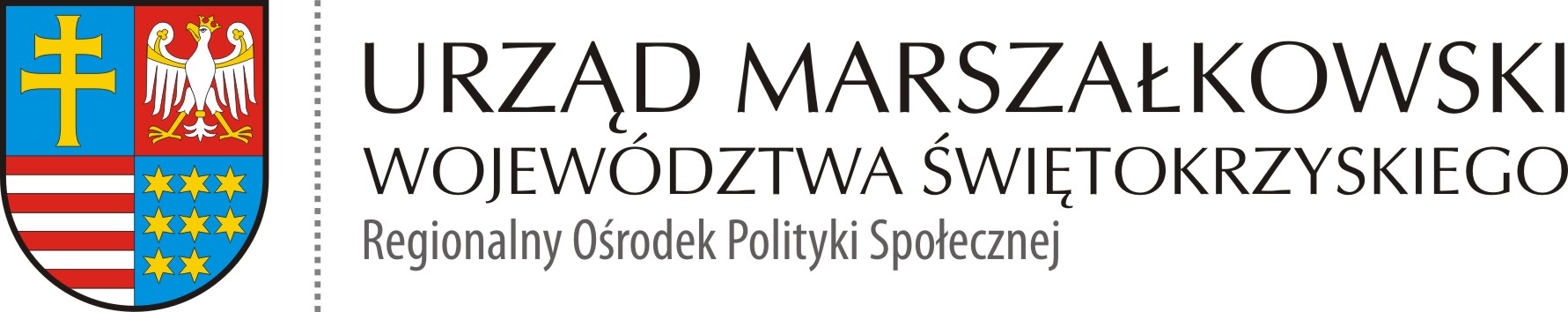 Załącznik Nr 6 do Instrukcji Oznaczenie sprawy ROPS-II.052.2.4.2021ZESTAWIENIE OFERT -załącznik nr 1 do protokołu z dnia 11.03.2021 r. Część 2 – zakup i dostawa 4 sztuk mat masujących*- niepotrzebne skreślićWyniku zapytania ofertowego dotyczącego Zapytanie ofertowe, którego przedmiotem jest zakup i dostawa sprzętu rehabilitacyjnego i medycznego w ramach projektu socjalnego gminy Oksa/powiat jędrzejowski w związku z realizacją projektu partnerskiego „Liderzy kooperacji” – CZĘŚĆ 2  zostały złożone dwie oferty. Najkorzystniejsza oferta została złożona przez firmę: P.P.H.U Studio 7 Piotr Chodakowski Miąsowa 19 28-305 Sobków. Oferta ww. Wykonawcy spełnia wszystkie wymagania Zamawiającego. W klasyfikacji punktowej zgodnej z zapytaniem ofertowym otrzymuje ocenę – 100 punktów.Część 7 – zakup i dostawa 1 sztuki fotela masującego*- niepotrzebne skreślićWyniku zapytania ofertowego dotyczącego Zapytanie ofertowe, którego przedmiotem jest zakup i dostawa sprzętu rehabilitacyjnego i medycznego w ramach projektu socjalnego gminy Oksa/powiat jędrzejowski w związku z realizacją projektu partnerskiego „Liderzy kooperacji” – CZĘŚĆ 7  zostały złożone trzy ofert. Najkorzystniejsza oferta została złożona przez firmę: KEJ POLSKA Sp. z o.o. ul. Górczewska 181/310A 01-459 Warszawa. Oferta ww. Wykonawcy spełnia wszystkie wymagania Zamawiającego. W klasyfikacji punktowej zgodnej z zapytaniem ofertowym otrzymuje ocenę – 100 punktów.……………………………Podpis osoby (osób) sporządzającej zestawienie………………………………										Data i podpis dyrektoraLp.Nazwa i adres wykonawcy, którego zaproszono do złożenia oferty*Nazwa i adres wykonawcy, który złożył ofertęCena(brutto)Termin wykonania*Okres gwarancji*Data wpływuLiczba punktówInne*Uwagi1.-Fizjomed Dawid Kaźmierski ul. Kościuszki 4 27-300 Lipsko2250,01-2 lata25.02.2021-Oferowana mata masująca optymalny dla osób o wzroście  1,65 do 1,85  m (wymagane 1,55 – 1,65 m). Produkt nie spełnia wszystkich wymagań Zamawiającego.2.-P.P.H.U Studio 7 Piotr ChodakowskiMiąsowa 1928-305 Sobków2399,98-2 lata01.03.2021100-Lp.Nazwa i adres wykonawcy, którego zaproszono do złożenia oferty*Nazwa i adres wykonawcy, który złożył ofertęCena(brutto)Termin wykonania*Okres gwarancji*Data wpływuLiczba punktówInne*Uwagi1.-Fizjomed Dawid Kaźmierski ul. Kościuszki 4 27-300 Lipsko3950,00-2 lata25.02.202150,14-2.-P.P.H.U Studio 7 Piotr ChodakowskiMiąsowa 1928-305 Sobków4000,00-2 lata01.03.202150,00Brak informacji dot. czy oferowany produkt posiada funkcję rozkładania oraz czy czas masażu ustawiany jest automatycznie.3.-KEJ POLSKA Sp. z o.o. ul. Górczewska 181/310A 01-459 Warszawa1980,50-2 lata01.03.2021100-